About the F34A application formApplication to extend the 30-day period for protected action Who can use this formUse this form if you are:the applicant for a protected action ballot order, and you are seeking to apply for the Fair Work Commission (Commission) to extend the 30-day period for protected action authorised by the protected action ballot (s.459(3)(a)).About protected action ballotsBefore industrial action can be lawfully taken under the Fair Work Act 2009, it must be authorised by a protected action ballot (s.409(2)).Industrial action by employees is authorised by a protected action ballot if the action commences during the 30-day period starting on the date of the declaration of the results of the ballot (s.459(1)(d)(i)).On the application of an applicant for a protected action ballot order, the Commission may extend the period by up to 30 days if the period has not previously been extended ((s.459(3)). If the Commission orders for the period to be extended, industrial action by employees is authorised if it commences during the extended period (s.459(1)(d)(ii).For more information, please see the Commission’s  protected action ballots web page.Lodging your completed formLodge this application together with a copy of the protected action ballot order to which the application relates and the declaration of the results for the ballot.You can lodge this application by post, fax, email or in person at the Commission’s office in your state or territory. As soon as practicable after it is lodged with the Commission, serve a copy of this application and any supporting documentation on the respondents.Where to get helpCommission staff & resourcesCommission staff cannot provide legal advice. However, staff can give you information on:processes in the Commissionhow to make an application to the Commissionhow to fill out formswhere to find useful documents such as legislation and decisionsother organisations that may be able to assist you.The Commission's website  www.fwc.gov.au also contains a range of information that may assist.Throughout this formLegal or other representationRepresentation is where another person (such as a family member or friend, lawyer or paid agent, or an employee of a union or employer organisation) speaks or acts on a person’s behalf, or assists a person in certain other ways in relation to a matter before the Commission. There is no requirement to be represented at the Commission.There are some restrictions on representation by a lawyer or paid agent.Generally, a person must give notice to the Commission (by lodging a Form F53 – Notice that a person: has a lawyer or paid agent; or (b) will seek permission for a lawyer or paid agent to participate in a conference or hearing) and seek permission from the Commission Member dealing with the matter if they wish to have a lawyer or paid agent represent them by participating in a conference or a hearing.Apart from participating in a conference or hearing, a person’s lawyer or paid agent can represent them without permission, unless the Commission decides otherwise. For example, the lawyer or paid agent can prepare and lodge written applications, responses and submissions with the Commission, and communicate in writing with the Commission and other parties to the matter on the person’s behalf.The requirement to give notice and seek permission for a lawyer or paid agent to participate in a conference or hearing, does not apply if the lawyer or paid agent is:an employee or officer of the person or a bargaining representative that is representing the person oran employee or officer of an employee or employer organisation, or an association of employers or a peak council, that is representing the person.Rule 12(2) of the Fair Work Commission Rules 2013 sets out further exceptions to the requirement to give notice and seek permission.For more information about representation by lawyers and paid agents, see section 596 of the Fair Work Act 2009, rules 11, 12 and 12A of the Fair Work Commission Rules 2013 and the Commission’s practice note on representation by lawyers and paid agents. Glossary of common termsApplicant – This is the person or organisation that is making an application.Lawyer – This is a person who is admitted to the legal profession by a Supreme Court of a State or Territory.Paid agent – In relation to a matter before the Commission, is an agent (other than a bargaining representative) who charges or receives a fee to represent a person in the matter.Party – A party is a person or organisation involved in a matter or case that is brought to the CommissionRespondent – The person or business responding to an application made by an Applicant. Service – Serving a document means giving a copy of the document to a person or organisation, usually to the other party to the matter. You can serve a document in a number of ways, including by email, fax, express or registered post, or in person. Parts 7 and 8 of the Fair Work Commission Rules 2013 deal with service.PrivacyThe Commission collects the information (including personal information) provided to it in this form for inclusion on the case file, and may disclose this information to the other parties to this matter and to other persons. For more details of the Commission’s collection, use and disclosure of this information, please see the Privacy notice for this form, or ask for a hard copy to be provided to you.Form F34A – Application to extend the 30-day period for protected actionFair Work Act 2009, s.459(3)This is an application to the Fair Work Commission for an order to extend the 30-day period for protected action authorised by a protected action ballot in accordance with Part 3-3 of the Fair Work Act 2009.The ApplicantIf the Applicant is a company or organisationIf the Applicant is a company or organisation please also provide the following details.Attach additional pages if necessary.Do you need an interpreter?If you have trouble accessing this information, please contact us. We can arrange to provide it in another format. You can find information about help for non-English speakers on our website. 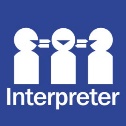 [   ] Yes – Specify language[   ] NoDo you require any special assistance at the hearing or conference (eg a hearing loop)?[  ] Yes – Please specify the assistance required[  ] NoDo you have a representative?[  ] Yes – Provide representative’s details below[  ] NoYour representativeIs your representative a lawyer or paid agent? [   ] Yes[   ] No The Respondent1. 	Preliminary1.1	Please provide details of the protected action ballot order to which this application relates2. 	Extension to the protected action period 2.1	What is the date of the declaration of the results of the ballot?2.2 	Is this application made during the 30-day period starting on the date of the declaration of the results of the ballot? [   ]	Yes[   ]	No2.3 	Has the protected action period previously been extended?[   ]	Yes[   ]	NoSignature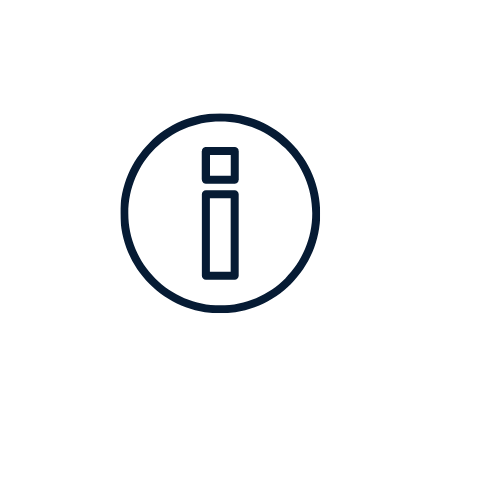 This icon appears throughout the form. It indicates information to help you answer the question following.Remove this cover sheet and keep it for future reference – it contains useful informationThese are the details of the person who is making the application. Title[  ] Mr [  ]  Mrs [  ] Ms [  ] Other please specify:[  ] Mr [  ]  Mrs [  ] Ms [  ] Other please specify:[  ] Mr [  ]  Mrs [  ] Ms [  ] Other please specify:First name(s)SurnamePostal addressSuburbState or territoryPostcodePhone numberFax numberEmail addressSecond Applicant (if applicable)Second Applicant (if applicable)Second Applicant (if applicable)Second Applicant (if applicable)First name(s)SurnamePostal addressPostcodeSuburbFax numberState or territoryPhone numberEmail addressLegal name of businessTrading name of businessABN/ACNContact personA representative is a person or organisation who is representing you. This might be a lawyer or paid agent, a union or a family member or friend. There is no requirement to have a representative.This is the person or organisation who is representing you (if any). Name of personFirm, organisation, companyPostal addressSuburbState or territoryPostcodePhone numberFax numberEmail addressThese are the details of the respondent to the protected action ballot order.Legal name of businessTrading name of businessABN/ACNTitle[  ] Mr [  ]  Mrs [  ] Ms [   ] Other please specify:[  ] Mr [  ]  Mrs [  ] Ms [   ] Other please specify:[  ] Mr [  ]  Mrs [  ] Ms [   ] Other please specify:First name(s)SurnamePostal addressSuburbState or territoryPostcodePhone numberFax numberEmail addressYou should attach a copy of the protected action ballot order.Order print numberDate of orderCommission Member who made the orderYou should attach a copy of the declaration of the results for the ballot.The Commission may extend the 30-day period if the period has not previously been extended. If the 30-day period has previously been extended, your application will be rejectedIf you are completing this form electronically and you do not have an electronic signature you can attach, it is sufficient to type your name in the signature field. You must still complete all the fields below.If you are completing this form electronically and you do not have an electronic signature you can attach, it is sufficient to type your name in the signature field. You must still complete all the fields below.If you are completing this form electronically and you do not have an electronic signature you can attach, it is sufficient to type your name in the signature field. You must still complete all the fields below.If you are completing this form electronically and you do not have an electronic signature you can attach, it is sufficient to type your name in the signature field. You must still complete all the fields below.SignatureSignatureNameNameDateDateCapacity/PositionCapacity/PositionWhere this form is not being completed and signed by the Respondent, include the name of the person who is completing the form on their behalf in the Capacity/Position section.  Where this form is not being completed and signed by the Respondent, include the name of the person who is completing the form on their behalf in the Capacity/Position section.  Where this form is not being completed and signed by the Respondent, include the name of the person who is completing the form on their behalf in the Capacity/Position section.  Where this form is not being completed and signed by the Respondent, include the name of the person who is completing the form on their behalf in the Capacity/Position section.  PLEASE RETAIN A COPY OF THIS FORM FOR YOUR OWN RECORDSPLEASE RETAIN A COPY OF THIS FORM FOR YOUR OWN RECORDSPLEASE RETAIN A COPY OF THIS FORM FOR YOUR OWN RECORDS